AS A CHILD OF GOD: 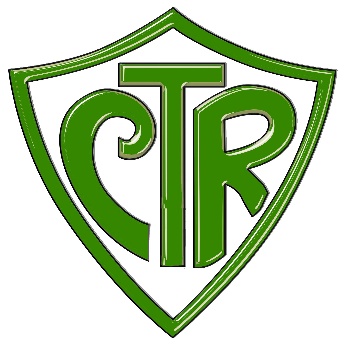 Flipchart I Sing, You Sing EchoesFour CornersCHOOSE THE RIGHT:  Melody MapsRight/Light PopcornPaper PlatesFinger LightsBody PercussionRhythm SticksPopcorn or Taboo the Word “Right”I’M TRYING TO BE LIKE JESUS:Count # of times they hear “try” and “trying”Find picture on front wall I Spy SymbolsPoint finger lights at pictures that show meaning of song(Jesus & boy, baptism, flower to lady, tempted, listen, love one another as Jesus loves you, try to show kindness, gentle & loving, Jesus taught)Hold up your picture when we sing that lineDo What I Do ScarvesNEPHI’S COURAGE:  FlipchartActionsUno GameSTAND FOR THE RIGHT:  I Sing, You Sing EchoesFlipchart with Actions4 CornersStack a SongBubblesTHE WISE MAN & THE FOOLISH MAN:Actions with ImagesStick PuppetsRhythm Sticks & Egg CartonsWHEN I AM BAPTIZED:FlipchartASLWindwands or ScarvesApril 2017 PlansWeek 4:  Post pictures of Jesus on the left.  Ask children to                  select one and match it with its modern day                  equivalent.Week 5:  Bean Bag PicturesMayWeek 1 (Repentance & Forgiveness):  Child chooses an object lesson, you give a scenario, they put in food coloring/bleach; pepper/dish soap; etc.Week 2:  (Baptized & Confirmed = Follow Jesus’s Example):  Pix of testimony, going to church, repentance, baptism, confirmation, each connected to a relevant songWeek 3 (Holy Ghost):  Fizzing cups or objects that metaphorically represent different ways the Holy Ghost helps us (blanket = comfort, shield = protects, sign = guides, etc.)Week 4 (Sacrament Renews Baptismal Covenants):  Picture of Christ, bread, water, prayer, etc.JuneWeek 1 (Prayer):  Water bottle spinner pointing to different kinds of prayerWeek 2 (Tithing):  Pick a chore w/ price tag, write tithing on big tithing slip, amount of money corresponds to a particular songWeek 3 (Word of Wisdom):  Feed play food items/pictures to a color photo of the bishop if healthy or trash can if they break the word of wisdomWeek 4 (Modesty):  Choose clothes from clothesline & put in laundry basketJulyWeek 1 (Fasting & Prayer):  Items representing reasons for fasting (big decision, help, comfort, sickness, etc.) – could do pictures in the shape of stars and words as stripes of flag if you prefer a holiday themeWeek 2 (Kindness):  Pioneer wagons containing kind things you know the children have done that week, or pioneer trek w/ a story about a kind thing a pioneer did at each stop, or pictures of kind things Jesus didWeek 3 (Reverence):  Assemble a “reverent child” by having children choose body parts from this month’s Sharing Time Outline and place them on a posterWeek 4 (Honesty):  Pictures representing scenarios when it is hard to be honest & children guess a song we could sing about that situationAugustWeek 1 (Good Friends Help CTR):  Pictures from the Primary Manual of children making good choicesWeek 2  (+ Media):  Clean water, dirty waterWeek 3 (Sabbath Day):  Items that show activities we can do to stay close to Heavenly Father on Sunday (church, journal, music, read scriptures, serve others, etc.)Week 4 (Sabbath Day):  Pianist’s choiceSeptemberWeek 1 (Keep Commandments):  Pictures representing 10 commandmentsWeek 2  (Respect & Worship God):  Musical testimony meeting (children nominate songs, pianist chooses them from a bag)Week 3 (Honor Parents):  Ask parents what their children have done that week to honor them.  Put the stories on slips of paper, draw a paper, read it, and then that child comes to choose the song. Week 4 (Respect Others):  Ask parents what their children have done that week to show love and respect for others.  Put the stories on slips of paper, draw a paper, read it, and then that child comes to choose the song. OctoberWeek 1 (12-year-olds get priesthood):  Primary Punch – Put a gospel standard and relevant song inside each cupWeek 2 (Priesthood = Saving Ordinances):  Have a picture of Primary children and help them climb stair steps that each contain a picture of a saving ordinance such as baptism, confirmation, priesthood, endowment, sealingWeek 3 (Priesthood Blessings):  Pictures of baby blessing, baptism, blessing of the sick, confirmation, sacrament OR gloves/handprints made of different materials w/ a word or picture inside of these thingsWeek 4 (Temple Ordinances for Ancestors):  Board game – try to get the ancestor to the templeNovemberWeek 1 (Serve Others):  Missionary board game or missionary doors w/ ward members or pictures of missionaries they know with their language and how they served someoneWeek 2 (Good Example):  Spinner with pictures of scripture heroes who were good examplesWeek 3 (Teach Friends):  Play mat depicting a neighborhood.  Children drive cars to different places on the map and then practice sharing their musical testimonies.Week 4 (Prepare to Serve a Mission):  World map and/or objects from different countries and/or suitcase with items a missionary needs and/or missionaries that “grow” taller as the children sing wellDecemberWeek 1 (HF Sent Jesus to Earth):  Nativity sceneWeek 2 (Jesus Grew Up):  Height markerWeek 3 (Jesus = Light & Life):  Different types of lights, ways Jesus brings light to usWeek 4 (Joseph Smith Saw Jesus):  Gifts we have because of thisMANAGING THE PRIMARY CHILDREN, THEIR TEACHERS, & THE PRIMARY PRESIDENCY:Actively involve children in age-appropriate ways Be willing to be silly and be yourselfCommunicate expectations clearly, change activities frequently, and sing       continuously  (“Your teachers are going to…”  “If I see…, I’m going to…”)Develop mastery of songs through repetition and recontextualizationEngage everyone simultaneouslyFill the room with the Spirit before you sit downGenerate reverence before giving the children back to the Presidency for       Sharing Time (Sharla Dance has some great tips on this topic)PLANNING & MUSIC RESOURCES:  I will e-mail these to youACTIVITIES FOR SELECTED WELCOME SONGS:Come with Me to Primary (p. 255)Have one class start singing, then have another class join in at the end of each lineSing in a roundSing the phrase “wherever in the world that you may be” in a foreign languageHello, Friends!  (p. 254a)Divide room, each side of the room sings half of the lineHello Song (p. 260)Visitors choose “hello” written in another language on popsicle sticks Visitors choose a cultural object from a country representing the language of the hellosVisitors echo “hello” back to the Primary children in the wardHere We Are Together (p. 261)Insert visitor’s names and names of Primary children (who stand when their name is called)Our Primary Colors (p. 258)FlipchartPeople wearing red, yellow, and blue stand when the color is sungDistribute colored paper plates and that 1/3 of the room does the wave when the appropriate color is sungWe Are Different (p. 263)You and the visitors sing “I know you” and the Primary children in the ward sing “and you know me”The Primary sings:  “We are as different as the sun and the sea” and whichever side of the room you point to stands and holds their arms up in a circle like the shining sun or waves their arms like the ocean and makes ocean noisesYou sing “I’ll help you” and the Primary children in the ward sing “and you’ll help me”Everyone sings, “And that’s the way it is supposed to be!”JesusModern DaySongBaptismWhen I Am BaptizedKindnessJR:  Jesus Said Love Everyone - 61SR:  Love One Another - 136Obey ParentsJR:  Quickly I’ll Obey – 197bSR:  Keep the Commandments - 146PrayerI Pray in Faith - 14SacramentI’m Trying to Be Like Jesus - 78ScripturesJR:  Scripture Power - SheetSR:  Search, Ponder, & PrayTeachingsJR:  Choose the Right - #239SR:  Choose the Right Way - 160TempleThe Lord Gave Me a Temple - 153PageSongBirdFish241236JR:  Birds in the TreeSR:  Give Said the Little StreamFrog#239Choose the RightTurtle160Choose the Right WayHeart6174JR:  Jesus Said Love EveryoneSR:  I Feel My Savior’s LovePansy244Little Purple PansiesWorld235JR:  The World is So BigSR:  My Heavenly Father Loves Me